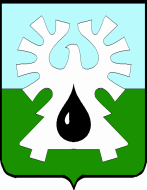 МУНИЦИПАЛЬНОЕ ОБРАЗОВАНИЕ ГОРОД УРАЙХанты-Мансийский автономный округ-ЮграАДМИНИСТРАЦИЯ ГОРОДА УРАЙПОСТАНОВЛЕНИЕО внесении изменения в Положение об официальном сайте органов местного самоуправления города Урай, утвержденное постановлением администрации города Урай от 03.04.2017 №841В соответствии с Федеральными законами от 06.10.2003 №131-ФЗ «Об общих принципах организации местного самоуправления в Российской Федерации», от 27.07.2006 №149-ФЗ «Об информации, информационных технологиях и о защите информации», от 09.02.2009 №8-ФЗ «Об обеспечении доступа к информации о деятельности государственных органов и органов местного самоуправления»:Внести в приложение 1 к Положению об официальном сайте органов местного самоуправления города Урай, утвержденному постановлением администрации города Урай от 13.04.2017 №841, следующее изменение: таблицу дополнить строкой 7.6 следующего содержания:«».Опубликовать постановление в газете «Знамя» и разместить на официальном сайте органов местного самоуправления города Урай в информационно-телекоммуникационной сети «Интернет».Контроль за выполнением постановления оставляю за собой. Глава города Урай	А.В.Ивановот№7.6Ритуальные услугиМуниципальное казенное учреждение «Управление жилищно-коммунального хозяйства города Урай»